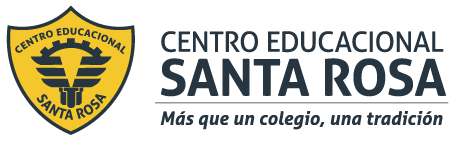 DIRECCIÓN ACADÉMICADEPARTAMENTO DE ATENCIÓN DE PÁRVULORespeto – Responsabilidad – Resiliencia – Tolerancia Instrucciones: Evaluación formativa integrada (todos los módulos)Lea atentamente las instrucciones y cada pregunta.Investigue todos los términos que no conoce para que pueda responder de manera efectiva.Todos los conceptos y contenidos que aparecen aquí, usted los pueden investigar en caso de tener dudas, en las clases que tengamos por zoom esta semana con Claudia y conmigo.Tenemos un nuevo mail, este será el definitivo para que puedan enviar por este medio sus evaluaciones formativas  paula.carrillo@cesantarosa.clRecuerden nuestro compromiso, de hacer posible lo imposible este año sea como sea saldremos a delante, su misión de hoy es crear una nueva escuela incluyendo las redes sociales como compañeras, que nos permitan mantenernos unidos. Mucho éxito y obvio que este desafío será mejor que el anterior.Revisar material el apego y técnicas de relación. Módulo: Expresión Musical1.- Realiza el siguiente crucigrama con la clasificación de las canciones infantiles, según su función. Lee las pistas que se dan abajo para cada número.5pts.                                                                             1                                                                                                                              5                                                                         2                                                                       3                                                           4                                                         En ellas los niños/as demuestran alguna habilidad.Su función es entretener o divertir al niño/a.En ellas el niño/a aprende algo.Son utilizadas en los juegos infantiles.Sirven para relajar o hacer dormir a los niños/as.2.- A continuación se presentan 3 razones importantes del beneficio de las canciones infantiles para el desarrollo de los niños/as. Léelas y menciona un ejemplo puntual para cada una, es decir, debes indicar una canción, escribirla y describir cómo se refleja, en la actividad con la canción, el beneficio para el desarrollo del niño.9pts.Beneficios:Facilita a los niños/as el aprendizaje de otros idiomas, potenciando su memoria.A través de las canciones infantiles, en las que las sílabas con rimadas y repetitivas, y acompañadas de gestos que se hacen al cantar, el niño/a mejora su forma de hablar y de entender el significado de cada palabra.La expresión corporal del niño/a se ve más estimulada, utiliza nuevos recursos al adaptar su movimiento corporal a los ritmos de diferentes obras, contribuyendo de esta forma a la potenciación del control rítmico de su cuerpo.Módulo: Material didáctico y de Ambientación3.- Durante el trabajo en las 2 últimas guías de aprendizaje, conocieron sobre 3 áreas del desarrollo (psicomotor, lenguaje y emocional), sus principales hitos y cómo poder estimular cada una en niños/as de 0 a 2 años.Para realizar el siguiente trabajo debes elegir primero uno de los niveles de Sala cuna, Sala cuna menor (84 días a 1 año) o sala cuna mayor (1 a 2 años),  y luego una de las 3 áreas del desarrollo.16pts.A continuación, debes crear un DÍPTICO para los padres,  en donde entregues información o tips de cómo estimular en casa el área del desarrollo del niño/a elegida. La información debe estar presentada en frases y dibujos acordes, utilizando las 4 planas que nos da el díptico y con un título que llame la atención, es decir que los padres quieran leerlo. Recuerda desarrollar al máximo tu creatividad.*DÍPTICO: folleto formado por una hoja de papel doblada por la mitad, generalmente pequeña que se usa como propaganda o como invitaciónMódulo: Recreación y Bienestar4.- Respecto a las técnicas de relajación de las cuales hemos aprendido nuevas estrategias que nos permitan conéctanos con nuestros niños y niñas, para generar nuevos aprendizajes que estén acordes a sus necesidades según sus edades. Te invito a completar este mapa conceptual con la información que estimes adecuada.8pts.   Son 5.- Nombra  4 plantas medicinales tradicionales, que pueden aportar sensaciones de bienestar y calma y que se pueden usar a la hora de “descanso y sueño “de niños y niñas menores de 6 años. Menciona además las propiedades medicinales que aporta cada una de ellas. (8pts.) Tradición: Transmisión de noticias, composiciones literarias, doctrinas, ritos, costumbres, etc., hecha degeneración en generación.6.- Respecto del  “Apego” hay conceptos claves que nos ayudan a comprender todos los aspectos en los cuales influye el apego en la vida de los seres humanos, partiendo desde lo más simple y cercano como la relación o no relación con nuestra madre en los primeros meses de vida. Te invito a leer estos conceptos y según la información que tú manejas escribe la palabra que corresponde al significado.7pts. a) ______________________: Unión o relación no material, especialmente la que se establece entre dos personas.b) ______________________: Proteger, amparar.c) ______________________:Sosegar, adormecer, templar a alguien o algo. Estar en calma o tender a ella.d) ______________________: Valoración generalmente positiva de sí mismo.e) ______________________: Causar, satisfacción o una sensación agradable a alguien.f) _______________________:Que dura en el tiempo.g) ________________________:Alteración del ánimo intensa y pasajera, agradable o penosa, que va acompañada de cierta conmoción somática.7.- Describe con un lenguaje propio y sencillos, las características que tienen las personas que permanecen gran parte del tiempo con niños y niñas, en sus primeros meses de vida, (mamá, papá, cuidadora, nana, educadora y técnicos en párvulos, etc.) y que son las responsables, consientes o inconscientes que vayan desarrollando algún tipo de apego. 6ptsMódulo: salud del párvulo8.- En cuanto a la enfermedad del momento, nos propusimos como meta, informarnos, para ser portadores de conocimiento que pueda aportar a la comunidad, con información oficial que emana de  distintas organizaciones pertinentes como lo son la O.M.S, MINSAL O MINISTERIO DE  SALUD, COLEGIO MEDICO, CONSULTORIOS, HOPITALES Y CLINICAS, PERSONAL DE LA SALUD. Según la información que tú ya conoces completa los siguientes cuadros:11pts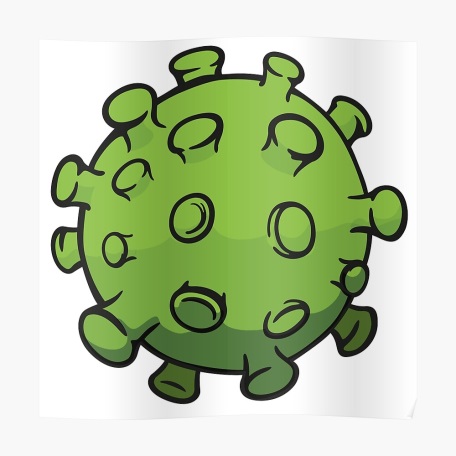 Módulo Relación con la Familia9.- Menciona con tus propias palabras que es un  Instrumentos de recolección de datos, cuál es su uso e importancia en la Educación Parvularia.4pts.10.- Realiza una planilla de datos en donde puedas  arrojar  los resultados de un cuestionario aplicado a los apoderados para poder identificar las condiciones y nivel socioeconómico de las familiasde nuestros niños/as. A continuación se presenta el cuestionario que será aplicado, tú debes armar la planilla, con las filas y columnas, donde puedas arrojar en ella todas las  posibles respuestas de 15 familias.11pts.Cuestionario  a las Familias“Jardín Infantil Loby Loo”Nombre alumno:_______________________________________________________________Fecha: ______________________________ Nivel: ___________________________________Nombre de quién responde cuestionario: __________________________________________Relación/parentesco con el alumno: _________________________________Lea cada una de las preguntas y marque la respuesta o escriba la cantidad  correspondiente.1.- ¿Cuántas personas viven en su hogar?___niños/s                            ___adultos2.- ¿Cuántas personas trabajan?____ 0                ____ 1               _____2             _____ 3 o más3.- ¿Cuántas piezas para dormir tienen?____ 0                ____ 1               _____2             _____ 3 o más4.- ¿Cuántos baños tiene su vivienda?____ 0                ____ 1               _____2             _____ 3 o más5.- ¿Tienen acceso a  wifi o red de internet?____ Si          ____No6.- ¿Tienen vehículo (auto o camioneta)?____ 0                ____ 1               _____2             _____ 3 o más7.- La casa o departamento donde viven es:____ Propia                     ____arrendada                    ____allegadosPlantas Medicinales Propiedades medicinales o curativasTipos de apegos Acciones que realiza el adulto para fomentar:Apego seguro Apego ansioso Apego evasivo 